WISCONSIN DEPARTMENT OF HEALTH SERVICESDivision of Medicaid ServicesF-01359 (02/2022)WISCONSIN DEPARTMENT OF HEALTH SERVICESDivision of Medicaid ServicesF-01359 (02/2022)WISCONSIN DEPARTMENT OF HEALTH SERVICESDivision of Medicaid ServicesF-01359 (02/2022)WISCONSIN DEPARTMENT OF HEALTH SERVICESDivision of Medicaid ServicesF-01359 (02/2022)Historical Earnings verification requestHistorical Earnings verification requestHistorical Earnings verification requestHistorical Earnings verification requestHistorical Earnings verification requestHistorical Earnings verification requestHistorical Earnings verification requestHistorical Earnings verification requestEMPLOYER INSTRUCTIONS: You are required by law to complete and return this form by      . Review the employee and employer information. If it is incorrect or missing, write the correct information on the form (if known). Once complete, sign the form in Section 3.This form will be scanned so write clearly using blue or black ink.Submission Options: You can return the completed form via fax or mail to the number or address listed below. Make sure you let the employee know you are returning the form to us.EMPLOYER INSTRUCTIONS: You are required by law to complete and return this form by      . Review the employee and employer information. If it is incorrect or missing, write the correct information on the form (if known). Once complete, sign the form in Section 3.This form will be scanned so write clearly using blue or black ink.Submission Options: You can return the completed form via fax or mail to the number or address listed below. Make sure you let the employee know you are returning the form to us.EMPLOYER INSTRUCTIONS: You are required by law to complete and return this form by      . Review the employee and employer information. If it is incorrect or missing, write the correct information on the form (if known). Once complete, sign the form in Section 3.This form will be scanned so write clearly using blue or black ink.Submission Options: You can return the completed form via fax or mail to the number or address listed below. Make sure you let the employee know you are returning the form to us.EMPLOYER INSTRUCTIONS: You are required by law to complete and return this form by      . Review the employee and employer information. If it is incorrect or missing, write the correct information on the form (if known). Once complete, sign the form in Section 3.This form will be scanned so write clearly using blue or black ink.Submission Options: You can return the completed form via fax or mail to the number or address listed below. Make sure you let the employee know you are returning the form to us.EMPLOYER INSTRUCTIONS: You are required by law to complete and return this form by      . Review the employee and employer information. If it is incorrect or missing, write the correct information on the form (if known). Once complete, sign the form in Section 3.This form will be scanned so write clearly using blue or black ink.Submission Options: You can return the completed form via fax or mail to the number or address listed below. Make sure you let the employee know you are returning the form to us.EMPLOYER INSTRUCTIONS: You are required by law to complete and return this form by      . Review the employee and employer information. If it is incorrect or missing, write the correct information on the form (if known). Once complete, sign the form in Section 3.This form will be scanned so write clearly using blue or black ink.Submission Options: You can return the completed form via fax or mail to the number or address listed below. Make sure you let the employee know you are returning the form to us.EMPLOYER INSTRUCTIONS: You are required by law to complete and return this form by      . Review the employee and employer information. If it is incorrect or missing, write the correct information on the form (if known). Once complete, sign the form in Section 3.This form will be scanned so write clearly using blue or black ink.Submission Options: You can return the completed form via fax or mail to the number or address listed below. Make sure you let the employee know you are returning the form to us.EMPLOYER INSTRUCTIONS: You are required by law to complete and return this form by      . Review the employee and employer information. If it is incorrect or missing, write the correct information on the form (if known). Once complete, sign the form in Section 3.This form will be scanned so write clearly using blue or black ink.Submission Options: You can return the completed form via fax or mail to the number or address listed below. Make sure you let the employee know you are returning the form to us.EMPLOYER INFORMATIONEMPLOYER INFORMATIONEMPLOYER INFORMATIONEMPLOYEE INFORMATIONEMPLOYEE INFORMATIONEMPLOYEE INFORMATIONAGENCY ADDRESS/FAXAGENCY ADDRESS/FAXEmployer Name:Employer Name:Employee Name:Federal Employer Identification Number (FEIN)Federal Employer Identification Number (FEIN)Case Number:section 1Employment Status InformationComplete all requested information belowEmployment Status InformationComplete all requested information belowEmployment Status InformationComplete all requested information belowEmployment Status InformationComplete all requested information belowEmployment Status InformationComplete all requested information belowEmployment Status InformationComplete all requested information below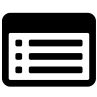 Include the date of the employee’s first and last paycheck (if applicable), pay frequency, employee status, and pre-tax deductions. If the employee never worked for your company, check “Never Employed,” sign Section 3, and return this form.Include the date of the employee’s first and last paycheck (if applicable), pay frequency, employee status, and pre-tax deductions. If the employee never worked for your company, check “Never Employed,” sign Section 3, and return this form.Include the date of the employee’s first and last paycheck (if applicable), pay frequency, employee status, and pre-tax deductions. If the employee never worked for your company, check “Never Employed,” sign Section 3, and return this form.Include the date of the employee’s first and last paycheck (if applicable), pay frequency, employee status, and pre-tax deductions. If the employee never worked for your company, check “Never Employed,” sign Section 3, and return this form.Include the date of the employee’s first and last paycheck (if applicable), pay frequency, employee status, and pre-tax deductions. If the employee never worked for your company, check “Never Employed,” sign Section 3, and return this form.Include the date of the employee’s first and last paycheck (if applicable), pay frequency, employee status, and pre-tax deductions. If the employee never worked for your company, check “Never Employed,” sign Section 3, and return this form.Include the date of the employee’s first and last paycheck (if applicable), pay frequency, employee status, and pre-tax deductions. If the employee never worked for your company, check “Never Employed,” sign Section 3, and return this form.Include the date of the employee’s first and last paycheck (if applicable), pay frequency, employee status, and pre-tax deductions. If the employee never worked for your company, check “Never Employed,” sign Section 3, and return this form.Dates of Employment (start and end)Dates of Employment (start and end)Dates of Employment (start and end)Dates of Employment (start and end)Dates of Employment (start and end) No Longer Employed Never Employed No Longer Employed Never Employed No Longer Employed Never Employed No Longer Employed Never Employed No Longer Employed Never Employed No Longer Employed Never EmployedDate of First PaycheckDate of First PaycheckDate of First PaycheckDate of First PaycheckDate of First PaycheckDate of Final PaycheckDate of Final PaycheckDate of Final PaycheckEmployee StatusEmployee StatusEmployee StatusEmployee StatusEmployee StatusEmployee StatusEmployee StatusEmployee Status Full-time   Part-time   Temporary   On Call   Seasonal Full-time   Part-time   Temporary   On Call   Seasonal Full-time   Part-time   Temporary   On Call   Seasonal Full-time   Part-time   Temporary   On Call   Seasonal Full-time   Part-time   Temporary   On Call   Seasonal Full-time   Part-time   Temporary   On Call   Seasonal Full-time   Part-time   Temporary   On Call   Seasonal Full-time   Part-time   Temporary   On Call   SeasonalPay FrequencyPay FrequencyPay FrequencyPay FrequencyPay FrequencyPay FrequencyPay FrequencyPay Frequency Paid Weekly   Paid every Two Weeks   Paid Twice a Month   Paid Monthly   Paid Irregularly Paid Weekly   Paid every Two Weeks   Paid Twice a Month   Paid Monthly   Paid Irregularly Paid Weekly   Paid every Two Weeks   Paid Twice a Month   Paid Monthly   Paid Irregularly Paid Weekly   Paid every Two Weeks   Paid Twice a Month   Paid Monthly   Paid Irregularly Paid Weekly   Paid every Two Weeks   Paid Twice a Month   Paid Monthly   Paid Irregularly Paid Weekly   Paid every Two Weeks   Paid Twice a Month   Paid Monthly   Paid Irregularly Paid Weekly   Paid every Two Weeks   Paid Twice a Month   Paid Monthly   Paid Irregularly Paid Weekly   Paid every Two Weeks   Paid Twice a Month   Paid Monthly   Paid IrregularlyPre-Tax DeductionsPre-Tax DeductionsPre-Tax DeductionsPre-Tax DeductionsPre-Tax DeductionsPre-Tax DeductionsPre-Tax DeductionsPre-Tax Deductions Health/Dental Premiums   Life Insurance Premium   Flexible Spending Accounts   Other Health/Dental Premiums   Life Insurance Premium   Flexible Spending Accounts   Other Health/Dental Premiums   Life Insurance Premium   Flexible Spending Accounts   Other Health/Dental Premiums   Life Insurance Premium   Flexible Spending Accounts   Other Health/Dental Premiums   Life Insurance Premium   Flexible Spending Accounts   Other Health/Dental Premiums   Life Insurance Premium   Flexible Spending Accounts   Other Health/Dental Premiums   Life Insurance Premium   Flexible Spending Accounts   Other Health/Dental Premiums   Life Insurance Premium   Flexible Spending Accounts   Othersection 2Employment Wage InformationEmployment Wage InformationEmployment Wage InformationEmployment Wage InformationEmployment Wage InformationEmployment Wage Information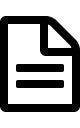 Provide the gross earnings (before deductions) for the employee. Complete the wage information for each month identified. Provide the pay date, number of hours worked, rate of pay per hour for each pay type, and include any wages from tips, bonuses and/or commissions. Printouts or paystubs can be submitted in lieu of this form. Include all of the requested information on the printouts.Provide the gross earnings (before deductions) for the employee. Complete the wage information for each month identified. Provide the pay date, number of hours worked, rate of pay per hour for each pay type, and include any wages from tips, bonuses and/or commissions. Printouts or paystubs can be submitted in lieu of this form. Include all of the requested information on the printouts.Provide the gross earnings (before deductions) for the employee. Complete the wage information for each month identified. Provide the pay date, number of hours worked, rate of pay per hour for each pay type, and include any wages from tips, bonuses and/or commissions. Printouts or paystubs can be submitted in lieu of this form. Include all of the requested information on the printouts.Provide the gross earnings (before deductions) for the employee. Complete the wage information for each month identified. Provide the pay date, number of hours worked, rate of pay per hour for each pay type, and include any wages from tips, bonuses and/or commissions. Printouts or paystubs can be submitted in lieu of this form. Include all of the requested information on the printouts.Provide the gross earnings (before deductions) for the employee. Complete the wage information for each month identified. Provide the pay date, number of hours worked, rate of pay per hour for each pay type, and include any wages from tips, bonuses and/or commissions. Printouts or paystubs can be submitted in lieu of this form. Include all of the requested information on the printouts.Provide the gross earnings (before deductions) for the employee. Complete the wage information for each month identified. Provide the pay date, number of hours worked, rate of pay per hour for each pay type, and include any wages from tips, bonuses and/or commissions. Printouts or paystubs can be submitted in lieu of this form. Include all of the requested information on the printouts.Provide the gross earnings (before deductions) for the employee. Complete the wage information for each month identified. Provide the pay date, number of hours worked, rate of pay per hour for each pay type, and include any wages from tips, bonuses and/or commissions. Printouts or paystubs can be submitted in lieu of this form. Include all of the requested information on the printouts.Provide the gross earnings (before deductions) for the employee. Complete the wage information for each month identified. Provide the pay date, number of hours worked, rate of pay per hour for each pay type, and include any wages from tips, bonuses and/or commissions. Printouts or paystubs can be submitted in lieu of this form. Include all of the requested information on the printouts.Month:      Month:      Month:      Month:      Year:      Year:      Year:      Year:      Year:      Total Monthly Pre-Tax Deductions: $     Total Monthly Pre-Tax Deductions: $     Total Monthly Pre-Tax Deductions: $     Total Monthly Pre-Tax Deductions: $     Pay DateNumber of Hours WorkedNumber of Hours WorkedNumber of Hours WorkedNumber of Hours WorkedNumber of Hours WorkedRate of Pay Per HourRate of Pay Per HourRate of Pay Per HourRate of Pay Per HourTips, Bonuses, CommissionsVacation, Sick or Other PayGross AmountPay DateRegularOvertimeShift DifferentialShift DifferentialShift DifferentialRegularOvertimeShift DifferentialShift DifferentialTips, Bonuses, CommissionsVacation, Sick or Other PayGross AmountMonth:      Month:      Month:      Month:      Month:      Year:      Year:      Year:      Year:      Total Monthly Pre-Tax Deductions: $     Total Monthly Pre-Tax Deductions: $     Total Monthly Pre-Tax Deductions: $     Total Monthly Pre-Tax Deductions: $     Pay DateNumber of Hours WorkedNumber of Hours WorkedNumber of Hours WorkedNumber of Hours WorkedNumber of Hours WorkedRate of Pay Per HourRate of Pay Per HourRate of Pay Per HourRate of Pay Per HourTips, Bonuses, CommissionsVacation, Sick or Other PayGross AmountPay DateRegularOvertimeShift DifferentialShift DifferentialShift DifferentialRegularOvertimeShift DifferentialShift DifferentialTips, Bonuses, CommissionsVacation, Sick or Other PayGross AmountMonth:      Month:      Month:      Month:      Month:      Year:      Year:      Year:      Year:      Total Monthly Pre-Tax Deductions: $     Total Monthly Pre-Tax Deductions: $     Total Monthly Pre-Tax Deductions: $     Total Monthly Pre-Tax Deductions: $     Pay Date Number of Hours WorkedNumber of Hours WorkedNumber of Hours WorkedNumber of Hours WorkedNumber of Hours WorkedRate of Pay Per HourRate of Pay Per HourRate of Pay Per HourRate of Pay Per HourTips, Bonuses, CommissionsVacation, Sick or Other PayGross AmountPay Date RegularOvertimeShift DifferentialShift DifferentialShift DifferentialRegularOvertimeShift DifferentialShift DifferentialTips, Bonuses, CommissionsVacation, Sick or Other PayGross AmountGross Earnings Received in the Months Indicated Below(Use if additional months are required or provide printouts)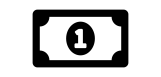 Month:      Month:      Month:      Month:      Month:      Year:      Year:      Year:      Year:      Year:      Total Monthly Pre-Tax Deductions: $     Total Monthly Pre-Tax Deductions: $     Total Monthly Pre-Tax Deductions: $     Total Monthly Pre-Tax Deductions: $     Pay DateNumber of Hours WorkedNumber of Hours WorkedNumber of Hours WorkedNumber of Hours WorkedNumber of Hours WorkedRate of Pay Per HourRate of Pay Per HourRate of Pay Per HourRate of Pay Per HourRate of Pay Per HourTips, Bonuses, CommissionsVacation, Sick or Other PayGross AmountPay DateRegularOvertimeShift DifferentialShift DifferentialShift DifferentialRegularOvertimeOvertimeShift DifferentialShift DifferentialTips, Bonuses, CommissionsVacation, Sick or Other PayGross AmountMonth:      Month:      Month:      Month:      Month:      Year:      Year:      Year:      Year:      Year:      Total Monthly Pre-Tax Deductions: $     Total Monthly Pre-Tax Deductions: $     Total Monthly Pre-Tax Deductions: $     Total Monthly Pre-Tax Deductions: $     Pay DateNumber of Hours WorkedNumber of Hours WorkedNumber of Hours WorkedNumber of Hours WorkedNumber of Hours WorkedRate of Pay Per HourRate of Pay Per HourRate of Pay Per HourRate of Pay Per HourRate of Pay Per HourTips, Bonuses, CommissionsVacation, Sick or Other PayGross AmountPay DateRegularOvertimeShift DifferentialShift DifferentialShift DifferentialRegularRegularOvertimeShift DifferentialShift DifferentialTips, Bonuses, CommissionsVacation, Sick or Other PayGross AmountMonth:      Month:      Month:      Month:      Year:      Year:      Year:      Year:      Year:      Year:      Total Monthly Pre-Tax Deductions: $     Total Monthly Pre-Tax Deductions: $     Total Monthly Pre-Tax Deductions: $     Total Monthly Pre-Tax Deductions: $     Pay Date Number of Hours WorkedNumber of Hours WorkedNumber of Hours WorkedNumber of Hours WorkedNumber of Hours WorkedRate of Pay Per HourRate of Pay Per HourRate of Pay Per HourRate of Pay Per HourRate of Pay Per HourTips, Bonuses, CommissionsVacation, Sick or Other PayGross AmountPay Date RegularOvertimeShift DifferentialShift DifferentialShift DifferentialRegularRegularOvertimeShift DifferentialShift DifferentialTips, Bonuses, CommissionsVacation, Sick or Other PayGross AmountGross Earnings Received in the Months Indicated Below(Use if additional months are required or provide printouts)Month:      Month:      Month:      Month:      Month:      Year:      Year:      Year:      Year:      Year:      Total Monthly Pre-Tax Deductions: $     Total Monthly Pre-Tax Deductions: $     Total Monthly Pre-Tax Deductions: $     Total Monthly Pre-Tax Deductions: $     Pay DateNumber of Hours WorkedNumber of Hours WorkedNumber of Hours WorkedNumber of Hours WorkedNumber of Hours WorkedRate of Pay Per HourRate of Pay Per HourRate of Pay Per HourRate of Pay Per HourRate of Pay Per HourTips, Bonuses, CommissionsVacation, Sick or Other PayGross AmountPay DateRegularOvertimeShift DifferentialShift DifferentialShift DifferentialRegularOvertimeOvertimeShift DifferentialShift DifferentialTips, Bonuses, CommissionsVacation, Sick or Other PayGross AmountMonth:      Month:      Month:      Month:      Month:      Year:      Year:      Year:      Year:      Year:      Total Monthly Pre-Tax Deductions: $     Total Monthly Pre-Tax Deductions: $     Total Monthly Pre-Tax Deductions: $     Total Monthly Pre-Tax Deductions: $     Pay DateNumber of Hours WorkedNumber of Hours WorkedNumber of Hours WorkedNumber of Hours WorkedNumber of Hours WorkedRate of Pay Per HourRate of Pay Per HourRate of Pay Per HourRate of Pay Per HourRate of Pay Per HourTips, Bonuses, CommissionsVacation, Sick or Other PayGross AmountPay DateRegularOvertimeShift DifferentialShift DifferentialShift DifferentialRegularRegularOvertimeShift DifferentialShift DifferentialTips, Bonuses, CommissionsVacation, Sick or Other PayGross AmountMonth:      Month:      Month:      Month:      Year:      Year:      Year:      Year:      Year:      Year:      Total Monthly Pre-Tax Deductions: $     Total Monthly Pre-Tax Deductions: $     Total Monthly Pre-Tax Deductions: $     Total Monthly Pre-Tax Deductions: $     Pay Date Number of Hours WorkedNumber of Hours WorkedNumber of Hours WorkedNumber of Hours WorkedNumber of Hours WorkedRate of Pay Per HourRate of Pay Per HourRate of Pay Per HourRate of Pay Per HourRate of Pay Per HourTips, Bonuses, CommissionsVacation, Sick or Other PayGross AmountPay Date RegularOvertimeShift DifferentialShift DifferentialShift DifferentialRegularRegularOvertimeShift DifferentialShift DifferentialTips, Bonuses, CommissionsVacation, Sick or Other PayGross Amountsection 3section 3Signature and DateSignature and Date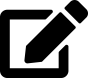 This form must be completed, signed, and dated by the employer or designee. Provide the title and phone number of the person completing the form.This form must be completed, signed, and dated by the employer or designee. Provide the title and phone number of the person completing the form.This form must be completed, signed, and dated by the employer or designee. Provide the title and phone number of the person completing the form.This form must be completed, signed, and dated by the employer or designee. Provide the title and phone number of the person completing the form.This form must be completed, signed, and dated by the employer or designee. Provide the title and phone number of the person completing the form.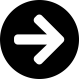 SIGNATURESIGNATUREDate SignedDate SignedPrint Name-First, Last ,and Middle InitialPrint Name-First, Last ,and Middle InitialPrint Name-First, Last ,and Middle InitialPhone NumberPhone NumberPrint Name-First, Last ,and Middle InitialPrint Name-First, Last ,and Middle InitialPrint Name-First, Last ,and Middle InitialTitleTitleTitleFax Number (if available)Fax Number (if available)